A Long Way Gone Web SearchUsing the Internet, find answers to the following questions, all of which pertain to the non-fiction text we will be reading next, A Long Way Gone.  Answer using complete sentences!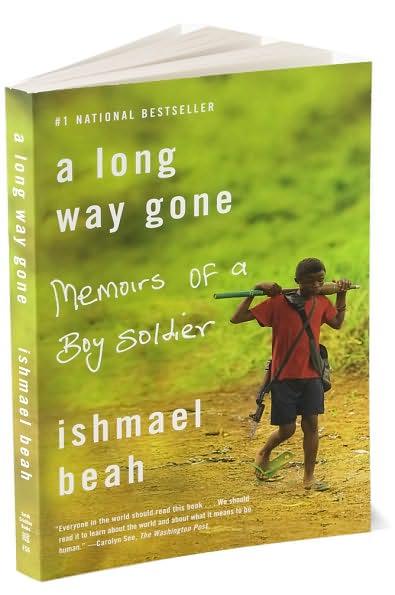 The BookWho is the author of A Long Way Gone?  Where does he currently live?This book is considered a memoir.  Look up this term.  Explain what this term means.When was this book published?	Is this book a work of fiction (not-real) or non-fiction (real)? What awards /recognition has A Long Way Gone received?Write a brief summary of what this book is about.  If you use a summary from a web site, be sure to give credit to the website by writing down where you got your information from.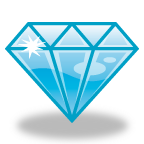 Conflict DiamondsWhat are conflict diamonds?What is another name for conflict diamonds?	What is the reason behind this 2nd name for conflict diamonds? Where are the majority of conflict diamonds found?What are the conflict diamonds used for?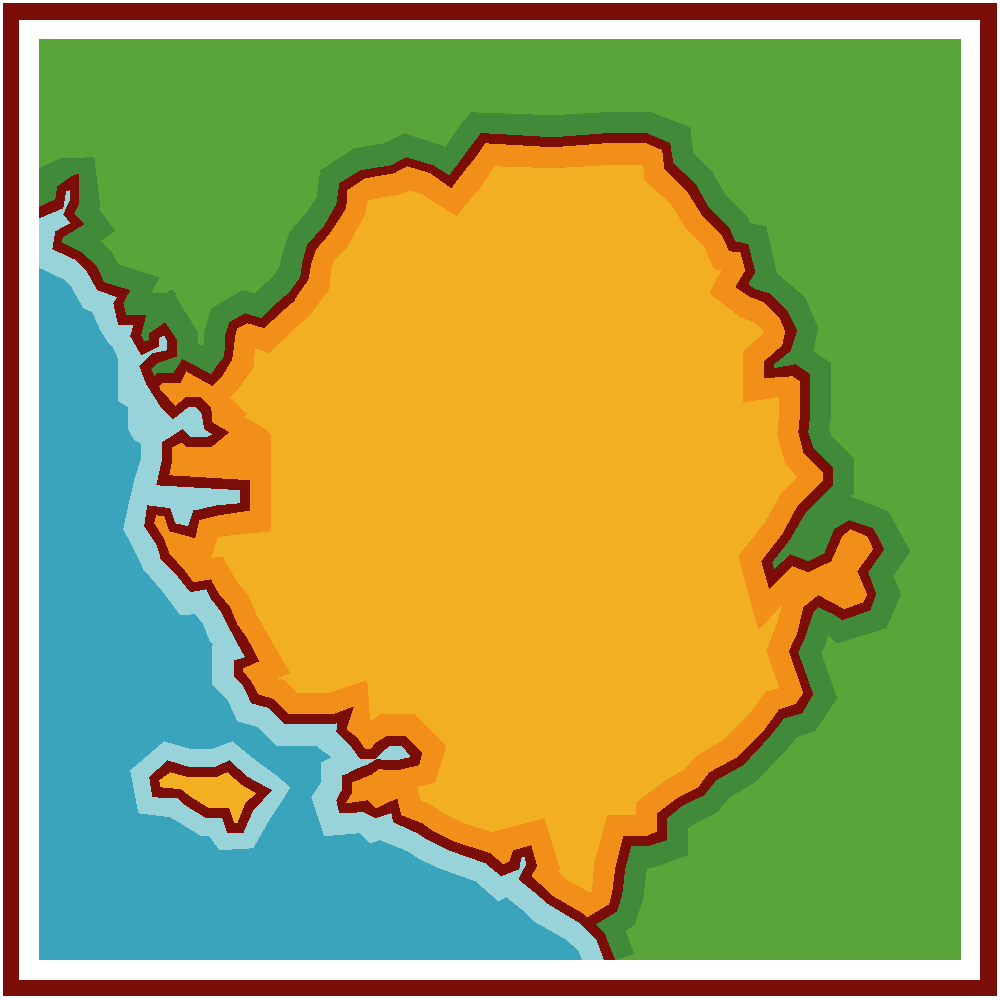 Civil WarWhere is Sierra Leone?What countries/bodies of water are on its borders?How long did the civil war in Sierra Leone last? (dates from start-finish)What was the RUF – what did it stand for?Explain who/what the RUF was. How did the RUF mainly terrorize people?